ZUR SOFORTIGEN VERÖFFENTLICHUNG 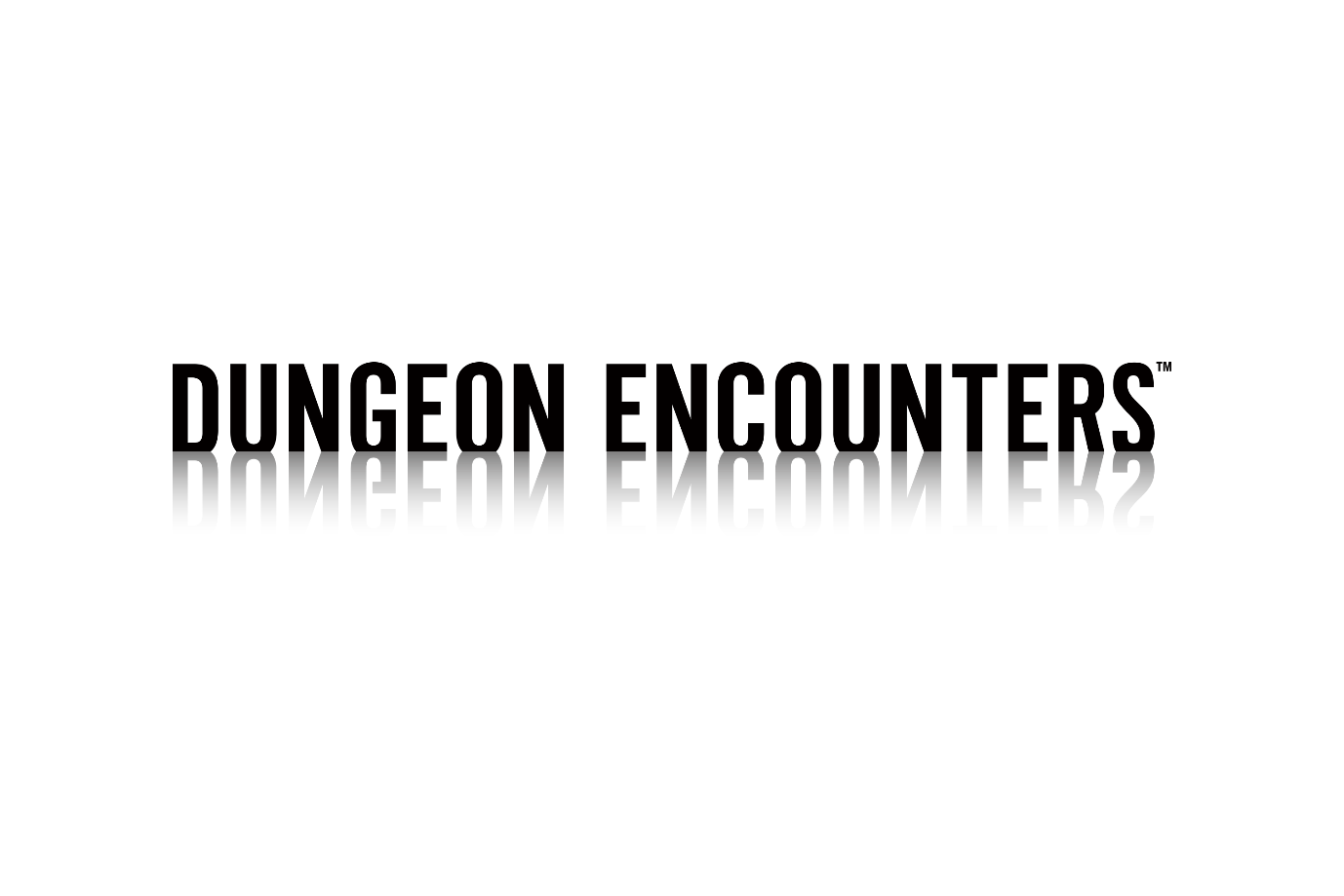 SQUARE ENIX KÜNDIGT DUNGEON ENCOUNTERS AN,
EIN NEUES ROLLENSPIEL MIT SPANNENDEN DUNGEONS
AB 14. OKTOBER IM HANDELBrandneue Marke von den talentierten Entwicklern der Kultreihe FINAL FANTASYVorbestellungen auf Nintendo Switch™ und Steam® jetzt möglich LONDON (1. Oktober 2021) – Square Enix Ltd. kündigte heute als Teil des Livestreams „SQUARE ENIX PRESENTS“ auf der Tokyo Games Show DUNGEON ENCOUNTERS™ an. Das neue Einzelspieler-Rollenspiel mit spannenden Dungeons erscheint am 14. Oktober 2021 digital für Nintendo Switch™, die PlayStation®4-Konsole und für PC (Steam®).DUNGEON ENCOUNTERS wurde unter der Leitung von Hiroyuki Ito, einem langjährigen Mitwirkenden an der FINAL FANTASY-Reihe, entwickelt und von Hiroaki Kato (FINAL FANTASY XII THE ZODIAC AGE™) produziert. Der Titel stellt die strategischen Fertigkeiten der Spieler*innen mit 100 herausfordernden Ebenen auf die Probe. Sie bewegen sich auf einem 2D-Raster und leiten die Expedition, um die Tiefen eines ungewöhnlichen Labyrinths zu erkunden. Spieler*innen müssen sich darauf vorbereiten, zahlreiche Hindernisse zu überwinden, Kämpfe zu gewinnen und Monster zu besiegen, um das clevere Spielsystem zu überlisten und die unterste Ebene des Dungeons zu erreichen. Es gilt strategisch vorzugehen, um zu überleben!Den Ankündigungstrailer gibt es hier zu sehen: https://youtu.be/bl1LHmUIsK4 Spieler*innen können sich auf eine aufpolierte und verfeinerte Interpretation des klassischen ATB-Systems (Active Time Battle) aus der FINAL FANTASY-Reihe freuen, das vom Entwickler des Originals, Hiroyuki Ito, erdacht wurde. DUNGEON ENCOUNTERS bietet eine große Auswahl an Charakteren, die von Fantasy inspiriert und von Charakterdesigner Ryoma Ito geschaffen wurden. Das Spiel ist eine einzigartige Version des „Dungeon Crawler“-Genres und bietet Spieler*innen die Option, ihre Gruppe anzupassen, um effektiv Herausforderungen zu bestehen und Hindernisse zu überwinden. Fans können sich auf einen Soundtrack freuen, der unter Leitung von Musical Director Nobuo Uematsu geschaffen wurde und eine moderne Interpretation klassischer Tracks enthält, die Spieler*innen durch die vielen Ebenen und Prüfungen von DUNGEON ENCOUNTERS begleitet.DUNGEON ENCOUNTERS wird ab dem 14. Oktober 2021 in digitaler Form für Nintendo Switch™, die PlayStation®4-Konsole und für PC (Steam®) erhältlich sein und von der USK ab 6 Jahren freigegeben.Vorbestellungen auf Nintendo Switch™ und Steam® sind jetzt möglich und bieten bis Ende Oktober* einen Rabatt von 20%. DUNGEON ENCOUNTERS kann ab dem 14. Oktober im PlayStation® Store gekauft werden und ist für PlayStation Plus-Abonnenten bis zum 28. Oktober** mit 20% Rabatt erhältlich.Für weitere Informationen siehe: https://square-enix-games.com/games/dungeon-encounters * 20% Rabatt auf Nintendo Switch™ endet am 21. Oktober um 23:59 Uhr und auf PC (über Steam®) am 29. Oktober um 17:59 Uhr. ** 20% Rabatt für PlayStation Plus-Abonnenten auf der PlayStation®4-Konsole ist verfügbar ab Veröffentlichung am 14. Oktober bis 00:59 Uhr am 28. Oktober. Weiterführende Links: Offizielle Website: https://square-enix-games.com/games/dungeon-encounters Instagram: #DungeonEncountersÜber Square Enix Ltd.Square Enix Ltd., Teil der Geschäftseinheit Square Enix Europe, veröffentlicht und vertreibt in Europa und anderen PAL-Gebieten Unterhaltungsinhalte der Square Enix Group, zu der unter anderem SQUARE ENIX®, EIDOS® und TAITO® gehören. Darüber hinaus verfügt Square Enix Ltd. über ein weltweites Netzwerk an Entwicklungsstudios, wie z. B. Crystal Dynamics® und Eidos Montréal®. Die Square Enix Group kann mit einem beeindruckenden Portfolio an Markenrechten aufwarten, darunter: FINAL FANTASY®, das sich weltweit mehr als 164 Millionen Mal verkauft hat, DRAGON QUEST®, über 83 Millionen Mal verkauft, sowie TOMB RAIDER®, mit weltweit über 85 Millionen verkauften Einheiten, und dem legendären SPACE INVADERS®. Square Enix Ltd. ist eine in London ansässige, hundertprozentige Tochtergesellschaft von Square Enix Holdings Co., Ltd.Weitere Informationen über Square Enix Ltd. finden Sie auf https://square-enix-games.com/de_DE.##DUNGEON ENCOUNTERS, CRYSTAL DYNAMICS, DRAGON QUEST, EIDOS, EIDOS MONTREAL, FINAL FANTASY, SPACE INVADERS, SQUARE ENIX, the SQUARE ENIX logo, TAITO and TOMB RAIDER are registered trademarks or trademarks of the Square Enix group of companies “Steam” is a trademark and/or registered trademark of Valve Corporation in the U.S. and/or other countries. "PlayStation” is a registered trademark of Sony Interactive Entertainment Inc. All other trademarks are properties of their respective owners. 